At the SG16 final meeting in this study period held 22 June – 3 July 2020, the WTSA-20 preparations were completed. TSAG has seen the SG16 proposal in TSAG-TD884 (and its R1, with redlines). At the SG20 final meeting in this study period held 6-16 July 2020, the WTSA-20 preparations were also completed. TSAG has seen the SG20 proposal in TSAG-TD883 (and its R1, with redlines).During the consultations with the SG2, SG16 and SG20 chairmen, the following was noted:The changes for both study groups are an update in the description of work currently ongoing at the end of this study period.SG16 changes reflect ongoing, not new, areas of work. The terminology was refreshed, and this may give the perception of potential overlap of mandates. The SG16 and SG20 chairmen recognized that the work was well coordinated during the study period. They expect that this good coordination and cooperation will continue in the next study period.Clarification is needed that services studies in SG16 refer to multimedia services, to avoid confusion with services under the responsibility of SG2.The SG chairs discussed the changes proposed by the SGs and agreed to improvements aiming to clarify to an external reader the specific lines of work.The annexes hereinafter indicate in delta format the changes to the SG16 and SG20 proposals to the Assembly that would, in the opinion of the SG2, SG16 and SG20 chairs, address the perceived overlap of mandate.Annexes:Adjusted SG16 title, mandate, lead roles and points of guidance (WTSA Res.2)Adjustments to the title or text of Questions proposed by SG16 for the 2021-2024 study periodAdjusted SG20 mandate, lead roles and points of guidance (WTSA Res.2)
Adjusted SG16 title, mandate, lead roles and points of guidance (WTSA Res.2)This annex contains the title, mandate, lead Study Group roles and points of guidance for ITU-T Study Group 16 to be proposed for WTSA-20 for the 2021-2024 study period, including adjustments agreed by the Chairmen of SG16 and SG20 for this TSAG meeting. The revision marks indicate only the adjustments. (For the full set of changes, please refer to TSAG-TD884-R1.)TitleMultimedia and digital MandateITU-T Study Group 16 is responsible for studies relating to ubiquitous multimedia applications, multimedia capabilities,  services and applications for existing and future networks.This encompasses information and communication technologies for multimedia systems, applications, terminals and delivery platforms; accessibility for digital inclusion; ICTs for active assisted living; human interfaces; distributed ledger technologies; media and signal coding and systems; and digital multimedia services in various verticals (health, culture, mobility, etc.).Points of guidanceITU-T Study Group 16 will work on the following items:terminology for various multimedia services;operation of multimedia systems and applications, including interoperability, scalability and interworking over different networks;ubiquitous multimedia services and applications;multimedia aspects of digital services;multimedia systems and services accessibility for digital inclusion;development of multimedia end-to-end architectures, including vehicle gateway for intelligent transport system (ITS);high-layer protocols and middleware for multimedia systems and applications, including IP-based television services (managed and non-managed networks), Internet-based streaming media services and digital signage;media and signal coding;multimedia and multimode terminals;human-machine interaction;signal processing network equipment and terminals, gateway implementations, and characteristics;quality of service (QoS), quality of experience (QoE) and end-to-end performance in multimedia systems;security of multimedia systems and services;distributed ledger technologies and its applicationsdigital multimedia services and applications in various vertical industries;AI-enabled multimedia applicationsIn developing its studies, SG16 will take into consideration societal and ethical aspects of intelligent applications. ITU-T SG16 will work collaboratively with all stakeholders working in the standardization areas under ITU-T SG16, in particular with other ITU SGs, other UN agencies, ISO, IEC, industry forums and consortia, and regional and international standards-development organizations (SDO).Lead study group rolesLead study group on multimedia technologies, applications, systems and  servicesLead study group on IP-based television services and digital signageLead study group on human factors and ICT accessibility for digital inclusionLead study group on automotive related intelligent servicesLead study group on digital healthLead study group on digital cultureLead study group on DLT technologies and its applications
Adjustments to title or text of SG16 Questions proposed for the next study periodTable B.1 maps the 14 Questions that ITU-T SG16 is proposing to WTSA-20 for the study period 2021-2024 (denoted "T21") to the various Questions in force at the end of the 2017-2020 study period (denoted "T17"). The table includes (in revision marks) the adjusted title for QI/16 (continuation of Q22/16). After the table, the additional adjustments agreed by the SG16 and SG20 are provided in delta format:WTSA QF/16 (Cont. of Q12/16) "Intelligent visual systems and services"WTSA QM/16 (Cont. of Q27/16) "Vehicular multimedia communications, systems, networks, and applications"WTSA QN/16 (Cont. of Q28/16) "Multimedia framework for digital health applications"For the full set of the SG16 Questions proposed to WTSA-20, please refer to TSAG-TD884-R1.Table B.1 – Map of SG16 Questions across the 2017-2020 and 2021-2024 study periods* NOTE – Same title. See Question changes below.…F	Question 12/16 – Intelligent visual systems and services(Continuation of Question 12/16)…F.4	RelationshipsRecommendations–	E, F, G, H, I, Q, T, V, X, Y-series Recommendations under the responsibility of SG16Questions–	Questions 5/16, 6/16, 11/16, 13/16, 21/16, 24/16Study Groups–	ITU-T SG13 on cloud computing in intelligent visual system–	ITU-T SG12 and ITU-R SG6 on video quality assessment–	ITU-T SG17 on security of intelligent visual systems (Q[6]/17)–	ITU-T SG20 on interface with IoT systemsOther bodies–	IEC TC79 on video surveillance system integration–	ISO/IEC JTC1 SC29 on content description–	ONVIF on device interoperability–	3GPP on 5G intelligent visual application–	ETSI on intelligent analysis application…M	Question 27/16 – Vehicular multimedia communications, systems, networks, and applications(Continuation of Question 27/16)M.1	Motivation…The Question will consult ITU-T SG17 when discussing security aspects of vehicular multimedia systems.….N	Question 28/16 – Multimedia framework for digital health applications(Continuation of Question 28/16)N.1	Motivation…Considering the fact that many organizations are already active in this field (with which ITU has existing cooperation agreements) and that, in addition to technical issues, there are a number of other aspects to be considered (e.g. legal, ethical, cultural, economic, regional), it is considered that ITU-T can provide the right environment to harmonize and coordinate the development of a set of open global standards for digital health applications.In the framework of this Question, Study Group 16, consistent with its lead study roles, will coordinate the technical standardization of multimedia systems and capabilities for digital health applications in ITU-T, and will develop corresponding Recommendations and other deliverables.NOTE 2 – Improvements and additions to the specific characteristics of multimedia systems and terminals under the responsibility of other Study Group 16 Questions will be addressed within those Questions....
Adjusted SG20 mandate, lead roles and points of guidance (WTSA Res.2)This annex contains the mandate, lead Study Group roles and points of guidance for ITU-T Study Group 20 to be proposed for WTSA-20 for the 2021-2024 study period, including adjustments agreed by the Chairmen of SG16 and SG20 for this TSAG meeting. The revision marks indicate only the adjustments. (For the full set of changes, please refer to TSAG-TD883-R1.)PART 1 - General areas of studyITU-T Study Group 20 Internet of things (IoT) and smart cities and communitiesStudy Group 20 is responsible for studies relating to Internet of things (IoT) and its applications, and smart cities and communities (SC&C). This includes studies relating to big data aspects of IoT and SC&C, services for SC&Cand digital transformation relevant IoT and SC&C aspects.Lead ITU-T study groups in specific areas of studySG20	Lead study group on Internet of things (IoT) and its applications Lead study group on smart cities and communities Lead study group for Internet of things identificationPoints of guidanceITU-T Study Group 20 will work on the following items: framework and roadmaps for the harmonized and coordinated development of Internet of things (IoT), including machine-to-machine (M2M) communications, ubiquitous sensor networks and smart sustainable cities, in ITU-T and in close cooperation with the ITU Radiocommunication Sector (ITU-R) and ITU Telecommunication Development (ITU-D) study groups and other regional and international standards organizations and industry forums; requirements and capabilities for IoT and smart cities and communities (SC&C) including verticals;definitions and terminology for IoT and SC&C; Solutions provided by emerging digital technologies and their technical impact on IoT and SC&C;IoT and SC&C network infrastructure, connectivity and devices, and and applications, including architectures, architecture frameworks for IoT and SC&C; Evaluation, assessment as well as service analysis and infrastructure for SC&C regarding the use of emerging digital technologies on the smartness of cities; guidelines, methodologies and best practices related to standards to help cities, communities, rural areas and villages deliver services using emerging digital technologies; identification aspects of IoT and SC&C in collaboration with other study groups as appropriate; protocols and interfaces for IoT and SC&C systems, services and applications;Platforms for IoT and SC&C;  interoperability and interworking of IoT and SC&C systems, services and applications;quality of service (QoS) and end-to-end performance for IoT and SC&C in collaboration with SG12, as appropriate; security, privacy4 and trustworthiness4 of IoT and SC&C systems, services and applications; database maintenance of IoT and SC&C standards; big data aspects, including big data ecosystems, of IoT and SC&C;  services for SC&C;IoT and SC&C data processing and management, including data analytics, and AI-enabled applications;Technical aspects of data value chain for IoT and SC&C, in collaboration with SG3 as appropriate;data sets and semantics based capabilities for IoT and SC&C including verticals._________________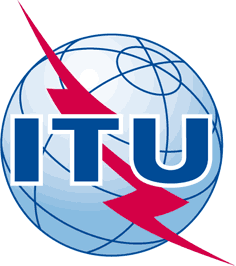 INTERNATIONAL TELECOMMUNICATION UNIONTELECOMMUNICATION
STANDARDIZATION SECTORSTUDY PERIOD 2017-2020INTERNATIONAL TELECOMMUNICATION UNIONTELECOMMUNICATION
STANDARDIZATION SECTORSTUDY PERIOD 2017-2020TSAG-TD869TSAG-TD869INTERNATIONAL TELECOMMUNICATION UNIONTELECOMMUNICATION
STANDARDIZATION SECTORSTUDY PERIOD 2017-2020INTERNATIONAL TELECOMMUNICATION UNIONTELECOMMUNICATION
STANDARDIZATION SECTORSTUDY PERIOD 2017-2020TSAGTSAGINTERNATIONAL TELECOMMUNICATION UNIONTELECOMMUNICATION
STANDARDIZATION SECTORSTUDY PERIOD 2017-2020INTERNATIONAL TELECOMMUNICATION UNIONTELECOMMUNICATION
STANDARDIZATION SECTORSTUDY PERIOD 2017-2020Original: EnglishOriginal: EnglishQuestion(s):Question(s):N/AE-Meeting, 21-25 September 2020E-Meeting, 21-25 September 2020TDTDTDTDTDSource:Source:Chairmen ITU-T SG2, SG16 and SG20Chairmen ITU-T SG2, SG16 and SG20Chairmen ITU-T SG2, SG16 and SG20Title:Title:Adjustments to harmonize the WTSA-20 proposals by SG16 and SG20Adjustments to harmonize the WTSA-20 proposals by SG16 and SG20Adjustments to harmonize the WTSA-20 proposals by SG16 and SG20Contact:Contact:Noah Luo
Chairman, ITU-T SG16; P.R. ChinaNoah Luo
Chairman, ITU-T SG16; P.R. ChinaE-mail: noah@huawei.comContact:Contact:Nasser Saleh Al Marzouqi
Chairman, ITU-T SG2; UAENasser Saleh Al Marzouqi
Chairman, ITU-T SG2; UAEE-mail: nasser.almarzouqi@tra.gov.aeContact:Contact:Phil Rushton
Chairman, ITU-T SG2; United KingdomPhil Rushton
Chairman, ITU-T SG2; United KingdomE-mail: philrushton@rcc-uk.ukKeywords:WTSA-20 preparations; Mandate harmonization;Abstract:At the RG-WP rapporteurs meeting in August 2020, the chairmen of ITU-T SG16 and SG20, in consultation with the SG2 chairman, were tasked with arriving at a compromise proposal for harmonizing their respective mandates. Consultations were held and the attached contains the suggested changes for TSAG review.T21 Question numberWTSA Question numberT21 Question titleStatusT17 Question numberT17 Question title………………12/16F/16Intelligent visual systems and services*Continued12/16Visual surveillance systems and services………………22/16I/16istributed ledger technologies and e-servicesContinued22/16Distributed ledger technologies and e-services………………27/16M/16Vehicular multimedia communications, systems, networks, and applications*Continued27/16Vehicle gateway platform for telecommunication/ITS services and applications28/16N/16Multimedia framework for digital health applications*Continued28/16Multimedia framework for e-health applications 